How to Add an Early Module Feedback Questionnaire (EMFQ)
To add the EMFQ, go to your Moodle course, Turn editing on 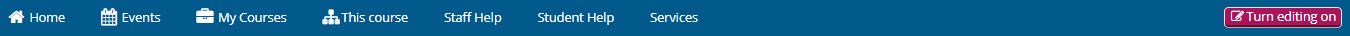 Then click Add an activity or resource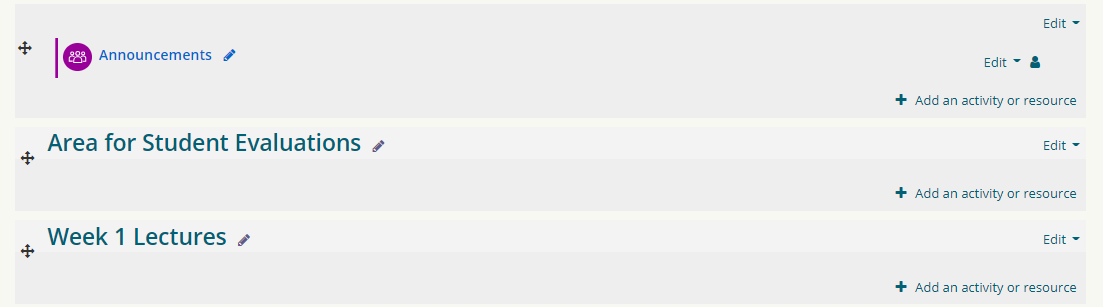 Select Questionnaire which appears half way down the list and click Add
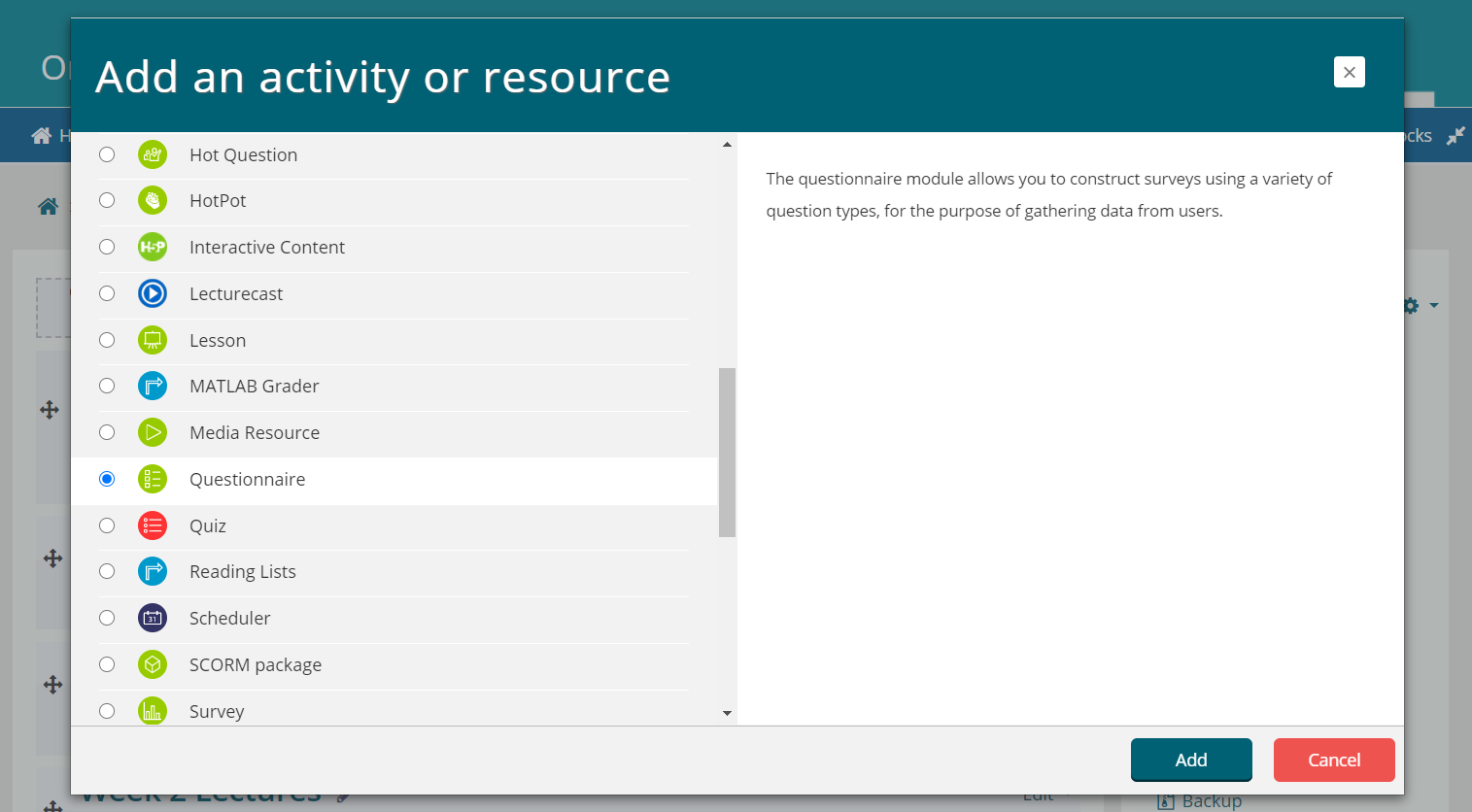 Now follow the steps on the next page to ensure that the correct template and options are selected for the questionnaire. The next page below provides the exact options to select. How to select the correct options and template for your EMFQ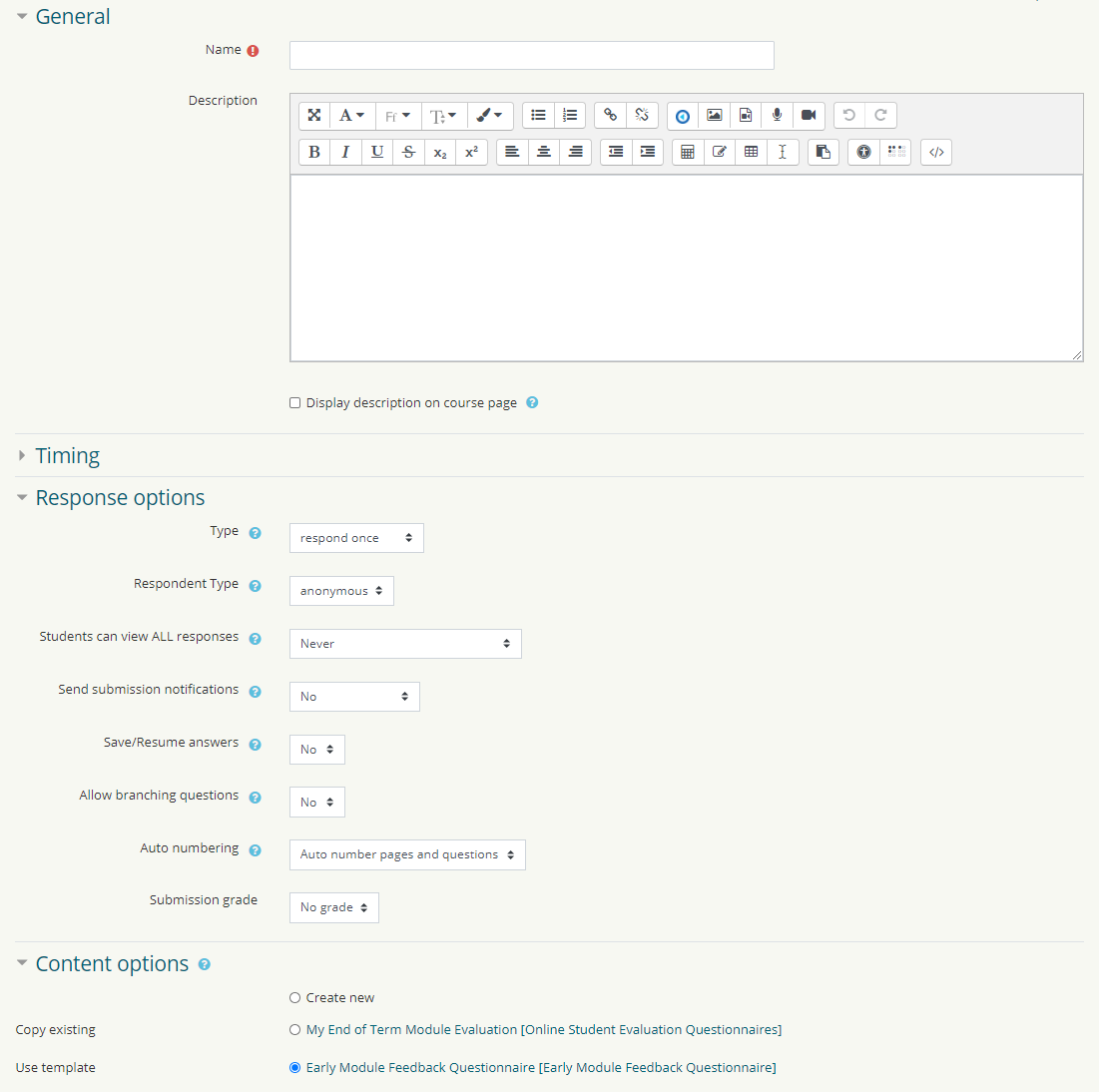 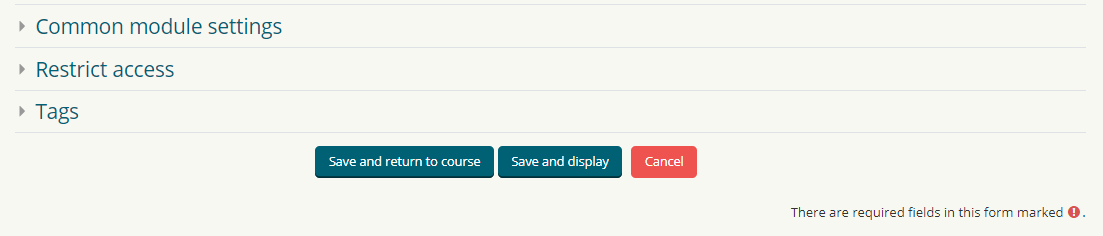 How to view your EMFQ resultsGo to your Moodle course, and click on your EMFQ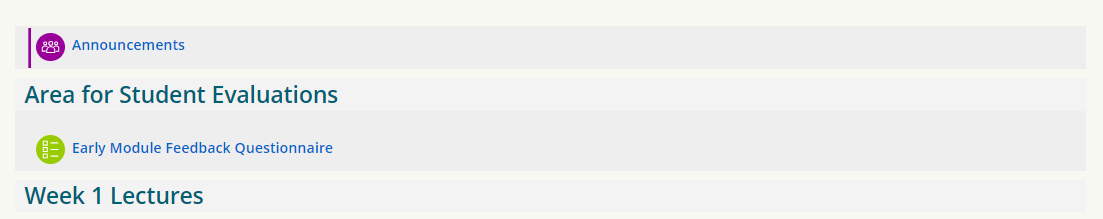 Then click on View All Responses and your questionnaire results will load up.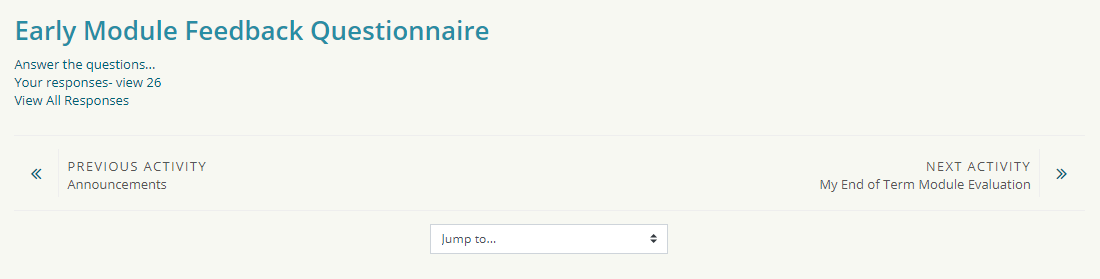 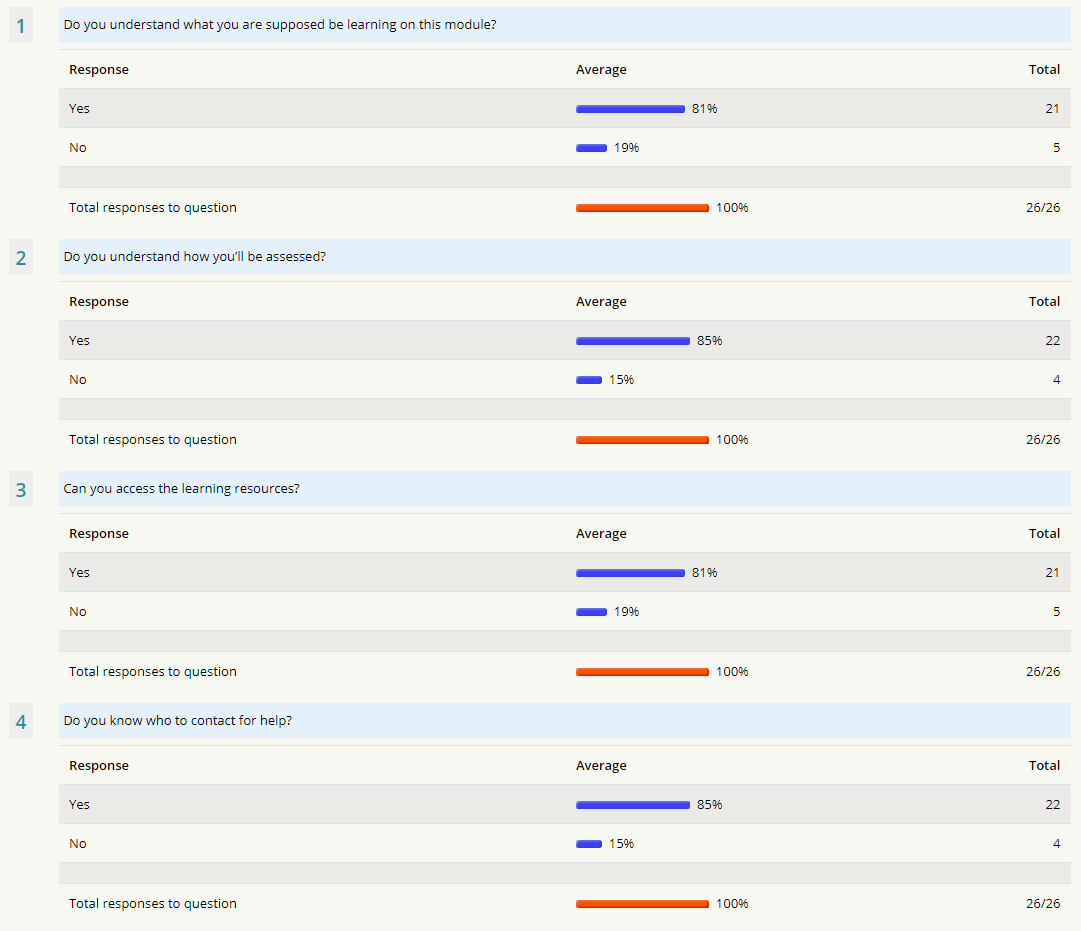 